الحياء في حياة النبي (ﷺ) وحاجة الأمة إليه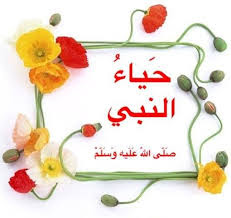 الحمد لله رب العالمين ... حيي كريم جعل الحياء خلق من أخلاقه سبحانه وتعالي فقال تعالي } وَاللَّهُ لَا يَسْتَحْيِي مِنَ الْحَقِّ (53){[الأحزاب].وأشهد أن لا إله إلا الله وحده لا شريك له ... له الملك وله الحمد يحي ويميت وهو علي كل شيئ قدير .. جعل الحياء أصل الدين وبه يرتقي المسلم إلي درجات الكمال وحميد الخصال حيث يراقب الله في السر والعلانية فقال تعالي }وَلَقَدْ خَلَقْنَا الإِنْسَانَ وَنَعْلَمُ مَا تُوَسْوِسُ بِهِ نَفْسُهُ وَنَحْنُ أَقْرَبُ إِلَيْهِ مِنْ حَبْلِ الْوَرِيدِ( 16){ [ق]. وأشهد أن سيدنا محمد رسول الله (ﷺ).. كان شديد الحياء فعن أبي سعيد الخدري رضي الله عنه قال :كان رسول الله أشد حياء من العذراء في خدرها وكان إذا رأي شيئا يكرهه عرفناه في وجهه )  ( متفق عليه ).فاللهم صل علي سيدنا محمد وعلي آله وصحبه وسلم تسليما كثيرا ..أما بعد : فيا أيها المؤمنونإن الحياء من ركائز الإسلام ودعائم الدين فهو خلق نبيل يعزز الوازع الديني لدى الإنسان ويذهب ويزيل الشوائب التي تتعلق على الفرد والمجتمع وتفسد الحياة الدينية التي يتنعمون بها وإذا انعدم الحياء تنعدم معها لذة الحياة وسعادتها ويذهب أثر السعادة والأحلام المجيدة عند فقدان الحياء وهو يقوم بدور بارز في حياة الفرد والمجتمع إن لم يكن أهم الأدوار فيهاوكما قال (ﷺ): "إن مما أدرك الناس من كلام النبوة الأولى: إذا لم تستحِ فاصنع ما شئت".وكما قال الشاعر:يعيش المرء ما استحيا بخير        ويبقى العود ما بقي اللحاءفهو الذي يقود المرء إلى مراكب الحياة المجيدة ويكون سببا في نجاح المرء في سلم الحياة الكريمة كما أكد لنا الحبيب (ﷺ) بقوله « إن الحياء لا يأتي إلا بخير »وما أكثر الغافلين عن قيم الإسلام وأخلاقه الفاضلة والتي فاز بها الأولون وخسر عنها الآخرون بسبب جهلهم أو تجاهلهم عن قيم الدين والإسلام، ولقد بعث الله رسوله ليتمم مكارم الأخلاق وينشئ معالم الإسلام وشعائر الدين التي تبتدئ بالأخلاق والمثل العليا في النفوس المؤمن التي آمنت بكتاب ربها واتبعت سنة نبيها بقوله (إنما بعثت لأتمم مكارم الأخلاق) .لذلك كان حديثنا عن الحياء في حياة النبي (ﷺ) وحاجة الأمة إليه ، وذلك من خلال هذه العناصر الرئيسية التالية ....1ـ تعريف الحياء .2ـ حياء النبي (ﷺ).3ـ مكانة الحياء في الإسلام .4 ـ الفرق بين الحياء والخجل .5 ـ أنواع الحياء .6ـ أثر الحياء علي الفرد والمجتمع .7ـ كيفية اكتساب خلق الحياء .==================العنصر الأول : تعريف الحياء :ـيدل على الاستحياء الذي هو ضد الوقاحة، فهو تغير وانكسار يعتري الإنسان من خوف ما يعاب به ، أو يذم عليه.ويقال: خلق يبعث على ترك القبح ويمنع من التقصير في حق ذي الحق...العنصر الثاني : حياء النبي (ﷺ):ـكان النَّبيُّ صلى الله عليه وسلم أشدَّ النَّاس حياءً، فعن أبي سعيد الخدري رضي الله عنه قال :كان رسول الله أشد حياء من العذراء في خدرها وكان إذا رأي شيئا يكرهه عرفناه في وجهه )  ( متفق عليه ) .ومِن مظاهر حيائه صلى الله عليه وسلم حياؤه مِن خالقه سبحانه وتعالى؛ وذلك لما طلب موسى عليه السَّلام مِن نبيِّنا (ﷺ) في ليلة الإسراء أن يراجع ربَّه في تخفيف فرض الصَّلاة، قال النَّبيُّ صلى الله عليه وسلم لموسى عليه السَّلام:(استحييت مِن ربِّي) بل بلغ حياؤه (ﷺ) مبلغا عظيما فعن عائشة رضي الله عنها أنَّ امرأة سألت النَّبيَّ (ﷺ) عن غسلها مِن المحيض، فأمرها كيف تغتسل، ثمَّ قال: خذي فرصة مِن مسك فتطهَّري بها. قالت: كيف أتطهر بها؟ قالت: فستر وجهه بطرف ثوبه، وقال: سبحان الله! تطهَّري بها. قالت عائشة: فاجتذبت المرأة فقلت: تتبَّعي بها أثر الدم)- ومِن صور حيائه (ﷺ) ، ما جاء عن أنس بن مالك رضي الله عنه، حيث قال: (بُنِيَ على النَّبيِّ صلى الله عليه وسلم بزينب ابنة جحش بخبز ولحم، فأُرْسِلتُ على الطَّعام داعيًا، فيجيء قوم فيأكلون ويخرجون، ثمَّ يجيء قومٌ فيأكلون ويخرجون، فدعوت حتى ما أجد أحدًا أدعوه، فقلت: يا رسول الله، ما أجد أحدًا أدعوه. قال: ارفعوا طعامكم، وبقي ثلاثة رهط يتحدَّثون في البيت، فخرج النَّبيُّ (ﷺ)  فانطلق إلى حجرة عائشة رضي الله عنها، فقال: السَّلام عليكم أهل البيت ورحمة الله وبركاته.قالت: وعليك السَّلام ورحمة الله، كيف وجدت أهلك يا رسول الله؟بارك الله لك، فتقرَّى حُجَر نسائه كلِّهنَّ، يقول لهنَّ كما يقول لعائشة، ويقلن له كما قالت عائشة، ثمَّ رجع النَّبيُّ (ﷺ) ، فإذا ثلاثة رهط في البيت يتحدَّثون، وكان النَّبيُّ صلى الله عليه وسلم شديد الحَيَاء، فخرج منطلقًا نحو حُجْرة عائشة فما أدري أخبرته أم أُخْبِر أنَّ القوم خرجوا، فرجع حتى إذا وضع رجله في أُسكفَّة الباب داخله والأخرى خارجة، أرخى السِّتر بيني وبينه، ونزل قول الله تعالي }يَا أَيُّهَا الَّذِينَ آمَنُوا لَا تَدْخُلُوا بُيُوتَ النَّبِيِّ إِلَّا أَنْ يُؤْذَنَ لَكُمْ إِلَىٰ طَعَامٍ غَيْرَ نَاظِرِينَ إِنَاهُ وَلَٰكِنْ إِذَا دُعِيتُمْ فَادْخُلُوا فَإِذَا طَعِمْتُمْ فَانْتَشِرُوا وَلَا مُسْتَأْنِسِينَ لِحَدِيثٍ ۚ إِنَّ ذَٰلِكُمْ كَانَ يُؤْذِي النَّبِيَّ فَيَسْتَحْيِي مِنْكُمْ ۖ وَاللَّهُ لَا يَسْتَحْيِي مِنَ الْحَقِّ ۚ وَإِذَا سَأَلْتُمُوهُنَّ مَتَاعًا فَاسْأَلُوهُنَّ مِنْ وَرَاءِ حِجَابٍ ۚ ذَٰلِكُمْ أَطْهَرُ لِقُلُوبِكُمْ وَقُلُوبِهِنَّ ۚ وَمَا كَانَ لَكُمْ أَنْ تُؤْذُوا رَسُولَ اللَّهِ وَلَا أَنْ تَنْكِحُوا أَزْوَاجَهُ مِنْ بَعْدِهِ أَبَدًا ۚ إِنَّ ذَٰلِكُمْ كَانَ عِنْدَ اللَّهِ عَظِيمًا (53){ الأحزاب .وحياؤه في النصيحة لبعض لأصحابه ،فعن عائشة رضي الله عنها قالت كان النَّبيُّ صلى الله عليه وسلم (إذا بلغه عن الرَّجل الشَّيء لم يقلْ: ما بال فلانٍ يقول؟ ولكن يقول: ما بال أقوامٍ يقولون كذا وكذا؟).العنصر الثالث : مكانة الحياء في الإسلام :ـلقد جعل الإسلام العبادات والأخلاق نسيجاً واحداً؛ فللأخلاق صلة وثيقةٌ بعقيدة الأمة ومبادئها، فهي عنوان التمسك بالعقيدة، ودليل الالتزام بالمبادئ والمثل، وأكمل المؤمنين إيماناً أحسنهم خلقاً، قال رسول الله (ﷺ): "ألا أخبرُكم بأحبِّكم إلى الله، وأقربكم مني مجلساً يوم القيامة؟قالوا: بلى، قال: أحسنكم خلقاً" أخرجه الإمام أحمد في مسنده.فأحسنهم خلقاً أقربهم منزلة ومجاورة للحبيب المصطفى صلى الله عليه وسلم يوم القيامة."فالحياء دليل الدين الصحيح، وشاهد الفضل الصريح، وسمة الصلاح الشامل، وعنوان الفلاح الكامل..."فمكانة الحياء عالية ومنزلته رفيعة ..1ـ الحياء خلق من أخلاق الله عز وجل :ـعَنْ سَلْمَانَ الْفَارِسِيِّ رَضِيَ اللَّهُ عَنْهُ ، عَنِ النَّبِيِّ (ﷺ) ، قَالَ : " إِنَّ اللَّهَ حَيِيٌّ كَرِيمٌ ، يَسْتَحِي إِذَا رَفَعَ الرَّجُلُ إِلَيْهِ يَدَيْهِ أَنْ يَرُدَّهُمَا صِفْرًا خَائِبَتَيْنِ " . جامع الترمذي  2ـ الحياء خلق الإسلام :ـالحَيَاءُ هُوَ مِن أَفضَلِ الأَخلَاقِ وَأَجَلِّهَا، وَأَعظَمِهَا قَدرًا، وَأَكثَرِهَا نَفعًا .عَنْ أَنَسٍ رَضِيَ اللَّهُ عَنهُ قَالَ: قَالَ رَسُولُ اللَّهِ (ﷺ): «إِنَّ لِكُلِّ دِينٍ خُلُقًا، وَخُلُقُ الإِسْلَامِ الْـحَيَاءُ» .(رواه ابن ماجه )وَمَعنَاهُ: أَنَّ كُلَّ دِينٍ لَهُ طَبعٌ وَسَجِيَّةٌ؛ وَإِنَّ طَبعَ هَذَا الدِّينِ، وَسَجِيَّتَهُ الَّتِي بِهَا قِوَامُهُ: الحَيَاءُ .وَذَلِكَ أَنَّ حَقِيقَةَ الإِسلَامِ حُسنُ الخُلُقِ. إِذًا فَالحَيَاءُ تَركُ القَبَائِحِ وَالسَّيِّئَاتِ، وَإِتيَانُ المَحَاسِنِ وَالخَيرَاتِ، وَهَذَا خُلُقُ الإِيمَانِ .«وَلَولَا هَذَا الخُلُقُ لَم يُكرَمْ ضَيفٌ، وَلَم يُوفَ بِوَعدٍ، وَلَم تُؤَدَّ أَمَانَةٌ، وَلَم تُقْضَ حَاجَةٌ، وَلَم تُصَل رَحِمٌ؛ وَلَا بُرَّ وَالِدٌ، وَلَا رُحِمَ صَغِيرٌ، وَلَا وُقِّرَ كَبِيرٌ؛ وَلَا تَحَرَّى الرَّجُلُ الجَمِيلَ فَآثَرَهُ، وَالقَبِيحَ فَتَجَنَّبَهُ، وَلَا سَتَرَ لَهُ عَورَةً، وَلَا امتَنَعَ مِن فَاحِشَةٍ»3 ـ الحياء أصل الإيمان :ـعَنِ ابْنِ عُمَرَ رَضِيَ اللَّهُ عَنهُمَا قَالَ: قَالَ النَّبِيُّ (ﷺ): «الـحَيَاءُ وَالإِيمَانُ قُرِنَا جَمِيعًا، فَإِذَا رُفِعَ أَحَدُهُمَا رُفِعَ الآخَرُ» . رواه الحاكم وصححه على شرط الشيخين  الحَيَاءُ وَالإِيمَانُ مَقرُونَانِ لَا يَفتَرِقَانِ إِلَّا جَمِيعًا؛ لِاستِوَائِهِمَا فِي الحَثِّ عَلَى كَثِيرٍ مِن أَعمَالِ البِرِّ وَالخَيرِ، وَالزَّجرِ عَن كُلِّ شَرٍّ وَقَبِيحٍ مِنَ الفُحشِ وَالفَوَاحِشِ، وَالكَذِبِ وَالفُجُورِ وَالآثَامِ. فَإِذَا رُفِعَ أَحَدُهُمَا مِنَ الْمَرْءِ رُفِعَ مِنْهُ الْآخَرُ. وَهَذَا مُشعِرٌ بِعَظَمَةِ الحَيَاءِ، وَعُلُوِّ مَكَانَتِهِ.وَعَنْ أَبِي هُرَيْرَةَ رَضِيَ اللَّهُ عَنهُ: عَنِ النَّبِيِّ (ﷺ) قَالَ: «الإِيمَانُ بِضْعٌ وَسِتُّونَ شُعْبَةً، وَالـحَيَاءُ شُعْبَةٌ مِنَ الإِيمَانِ» .يَعْنِي: شُعْبَةً عَظِيْمَةً وَمُهِمَّةً مِنَ الإِيْمَانِ، يَدُلُّ عَلَى ذَلِكَ: التَّنْبِيْهُ عَلَيْهِ مِن بَيْنِ بَقِيَّةِ الشُّعَبِ .وَإِنَّمَا خَصَّهُ هُنَا بِالذِّكْرِ، «لِأَنَّهُ يَمْنَعُ مِثْلَ الإِيْمَانِ مِنَ ارْتِكَابِ مَا لَا يَحِلُّ، وَمَا يُعَدُّ مِنَ الفُحْشِ وَالفَوَاحِشِ» .وَعَنْ عَبْدِ اللَّهِ بنِ عُمَرَ رَضِيَ اللَّهُ عَنهُمَا: أَنَّ (ﷺ) مَرَّ عَلَى رَجُلٍ مِنَ الأَنْصَارِ، وَهُوَ يَعِظُ أَخَاهُ فِي الحَيَاءِ؛ فَقَالَ رَسُولُ اللَّهِ (ﷺ): «دَعْهُ، فَإِنَّ الـحَيَاءَ مِنَ الإِيمَانِ» [أخرجه البخاري ومسلم وأبو داود والترمذي والنسائي ومالك في الموطأ] .والسر في كون الحياء من الإيمان: أن كلاًّ منهما داعٍ إلى الخير مقرب منه، صارف عن الشر مبعدٌ عنه.وإذا رأيت في الناس جرأةً وبذاءةً وفحشًا، فاعلم أن من أعظم أسبابه فقدان الحياء، قال (ﷺ): "إن مما أدرك الناس من كلام النبوة الأولى: إذا لم تستحِ فاصنع ما شئت".4ـ الحَيَاءُ مِفتَاحُ كُلِّ خَير:ــعَنْ عِمْرَانَ بْنِ حُصَيْنٍ رَضِيَ اللَّهُ عَنهُ قَالَ: قَالَ رَسُولُ اللَّهِ (ﷺ): «الـحَيَاءُ خَيْرٌ كُلُّهُ» قَالَ: أَوْ قَالَ: «الـحَيَاءُ كُلُّهُ خَيْرٌ» .رواه مسلم .وَهُوَ أَصلُ كُلِّ خَيرٍ، وَذَهَابُهُ ذَهَابُ الخَيرِ أَجمَعِهِ .«لِأَنَّهُ بَاعِثٌ عَلَى أَفْعَالِ الخَيْرِ وَمَانِعٌ مِنَ المَعَاصِي، وَيَحُولُ بَيْنَ الـمَرْءِ وَالقَبَائِحِ، وَيَمْنَعُهُ مِمَّا يُعَابُ بِهِ وَيُذَمُّ، فَإِذَا كَانَ هَذَا أَثَرَهُ فَلَا شَكَّ أَنَّهُ خُلُقٌ مَحْمُودٌ، لَا يُنْتِجُ إِلَّا خَيْرًا، فَالَّذِي يَهُمُّ بِفِعْلِ فَاحِشَةٍ فَيَمْنَعُهُ حَيَاؤُهُ مِنَ ارْتِكَابِهَا، أَوْ يَعْتَدِي عَلَيْهِ سَفِيهٌ بِسَبٍّ وَشَتمٍ، فَيَمْنَعُهُ حَيَاؤُهُ مِنْ مُقَابَلَةِ السَّيِّئَةِ بِالسَّيِّئَةِ، أَوْ يَسْأَلُهُ سَائِلٌ فَيَمْنَعُهُ حَيَاؤُهُ مِنْ حِرْمَانِهِ، أَوْ يَضُمُّهُ مَجْلِسٌ فَيُمْسِكُ الحَيَاءُ بِلِسَانِهِ عَنِ الكَلَامِ المُحَرَّمِ، كَالغِيبَةِ وَالنَّمِيمَةِ، وَالخَوْضِ فِيمَا لَا يَعْنِيهِ؛ فَالَّذِي يَكُونُ لِلْحَيَاءِ فِي نَفْسِهِ هَذِهِ الآثَارُ الْحَسَنَةُ، فَهُوَ ذُو خُلُقٍ مَحْمُودٍ» . وَلِـهَذَا كَانَ الحَيَاءُ خَيرًا كُلُّهُ، بَل هُوَ الدِّينُ كُلُّهُ.عَنْ قُرَّةَ - ابنِ إِيَاسٍ رَضِيَ اللَّهُ عَنهُ - قَالَ: كُنَّا عِنْدَ النَّبِيِّ (ﷺ) ، فَذُكِرَ عِنْدَهُ الحَيَاءُ، فَقَالُوا: يَا رَسُولَ اللَّهِ، الحَيَاءُ مِنَ الدِّينِ؟فَقَالَ رَسُولُ اللَّهِ (ﷺ): «بَل هُوَ الدِّينُ كُلُّهُ» . رواه الطبراني .لِعُلُوِّ مَنزِلَتِهِ، وَجَلِيلِ قَدْرِهِ، وَسُمُوِّ مَحَلِّهِ، وَرِفعَةِ شَأنِهِ، وَعَظِيمِ نَفعِهِ.5 ـ الحَيَاءُ أَبهَى زِينَةٍ:ــإِنَّ الوَجْهَ المَصُوْنَ بِالحَيَاءِ، كَالجَوْهَرِ المَكْنُوْنِ فِي الوِعَاءِ، وَكَاللَّآلِئِ فِي البِحَارِ، وَكَاللُّبَابِ فِي الثِّمَارِ، وَلَنْ يَتَزَيَّنَ إِنْسَانٌ بِزِيْنَةٍ، هِيَ أَبْهَى وَلَا أَجْمَلُ مِنَ الحَيَاءِ.عَنْ أَنَسِ بنِ مَالِكٍ رَضِيَ اللَّهُ عَنهُ: عَنِ النَّبِيِّ (ﷺ) قَالَ: «مَا كَانَ الحَيَاءُ فِي شَيءٍ إِلَّا زَانَهُ، وَلَا كَانَ الفُحْشُ فِي شَيءٍ إِلَّا شَانَهُ» .  حسن رواه الترمذيفَلَا يَكُونُ فِي شَيءٍ مِنَ الأَقوَالِ وَالأَفعَالِ، إِلَّا زَيَّنَهُ وَجَمَّلَهُ وَحَسَّنَهُ؛ وَلَا يُنزَعُ مِن شَيءٍ، إِلَّا شَانَهُ وَعَابَهُ وَقَبَّحَهُ، وَجَرَّ إِلَيهِ العَيْبَ وَالقُبْحَ.الحَيَاءُ مِفْتَاحُ كُلِّ خَيْرٍ.وَالفُحشُ مِفْتَاحُ كُلِّ شَرٍّ.ومن الحكم التي قيلت في شأن الحياء: ( من كساه الحياء ثوبه لم يرى الناس عيبه )6ــ الحَيَاءُ خُلُقٌ يُحِبُّهُ اللَّهُ تَبَارَكَ وَتَعَالَى:ـعَن يَعلَـى بنِ أُمَيَّةَ رَضِيَ اللَّهُ عَنهُ: أَنَّ رَسُولَ اللَّـهِ (ﷺ) رَأَى رَجُلًا يَغتَسِلُ بِالبَـرَازِ بِلَا إِزَارٍ، فَصَعِدَ الـمِنبَـرَ، فَحَـمِدَ اللَّـهَ، وَأَثنَى عَلَـيـهِ؛ ثُمَّ (ﷺ): «إِنَّ اللَّهَ عَزَّ وَجَلَّ حَيِيٌّ سِتِّـيـرٌ، يُحِبُّ الحَيَاءَ وَالسَّتـرَ، فَإِذَا اغتَسَلَ أَحَدُكُم فَلـيَستَتِـر» .رواه أبي داود صححه الألباني في صحيح السنن.7ـ  الحَيَاءُ يَقُودُ إِلَى الجَنَّةِ:ــعَن أَبِي هُرَيرَةَ رَضِيَ اللَّهُ عَنهُ قَالَ: قَالَ رَسُولُ اللَّهِ (ﷺ): «الحَيَاءُ مِنَ الإِيمَانِ، وَالإِيمَانُ فِي الجَنَّةِ؛ وَالبَذَاءُ مِنَ الجَفَاءِ، وَالجَفَاءُ فِي النَّارِ».رواه الترمذي والإمام أحمد بن حنبل وابن حبان«الإِيمَانُ فِي الجَنَّةِ»: هُوَ أَهلُ الإِيمَانِ فِي الجَنَّةِ.وَمَعنَى البَذَاءِ فِي النَّارِ: هُوَ أَهلُ البَذَاءِ فِي النَّارِ. «البَذَاءُ»: الفُحْشُ فِي القَوْلِ، وَالسُّوءُ فِي الخُلُقِ. وَالكَلَامُ البَذِيءُ: الكَلَامُ القَبِيحُ. «مِنَ الجَفَاءِ»: أَي أَهلُهُ التَّارِكُونَ لِلوَفَاءِ، الثَّابِتُونَ عَلَى غَلَاظَةِ الطَّبعِ وَقَسَاوَةِ القَلْبِ. وَهَذَا يُوْرِثُ تَرْكَ الصِّلَةِ وَالبِرِّ.8 ــ الحَيَاءُ شَرِيعَةُ جَمِيعِ الأَنبِيَاءِ عَلَيهِمُ السَّلَام:ــعَنْ أَبِي مَسْعُودٍ البدري رَضِيَ اللَّهُ عَنهُ قَالَ: قَالَ النَّبِيُّ (ﷺ): «إِنَّ مِمَّا أَدْرَكَ النَّاسُ مِنْ كَلَامِ النُّبُوَّةِ الأُولَى: إِذَا لَمْ تَسْتَحْيِ، فَاصْنَع مَا شِئْتَ» .رواه البخاري رَفَعَ النَّبِيُّ عَلَيهِ السَّلَام قَدرَ هَذِهِ الكَلِمَةِ، وَأَجَلَّهَا، وَعَظَّمَ شَأنَهَا ؛ لَأِنَّهَا كَلِمَةٌ جَامِعَةٌ لِخَيرِ الدُّنيَا وَالآخِرَةِ .فَبَيَّنَ (ﷺ) أَنَّ الحَيَاءَ لَمْ يَزَل مُسْتَحْسَنًا فِيْ شَرَائِعِ الأَنْبِيَاءِ الأَوَّلِيْنَ، وَأَنَّهُ لَمْ يُرْفَعْ وَلَمْ يُنْسَخْ فِيْ جُمْلَةِ مَا نَسَخَ اللَّهُ مِنْ شَرَائِعِهِ، بَل تَدَاوَلَهُ النَّاسُ بَيْنَهُمْ، وَتَوَارَثُوهُ عَنْهُمْ، وَتَوَاصَوْا بِهِ قَرْنًا بَعْدَ قَرْنٍ.العنصر الرابع : الفرق بين الحياء والخجل :ــهناك فرق شاسع بين الحياء والخجل  فالحياء كما عرفنا: فهو تغير وانكسار يعتري الإنسان من خوف ما يعاب به ، أو يذم عليه .أما انقباض النفس عن الفضائل والإنصراف عنها فلا يسمى حياء.فخلق الحياء في المسلم غير مانع له من أن يقول حقاً ،أو يأمر بمعروف أو ينهى عن منكر.فإذا منع العبد عن فعل ذلك باعث داخلي فليس هو حياء وإنما هو ضعف إيمانه وجبنه عن قول الحق: }وَاللَّهُ لا يَسْتَحْيِي مِنَ الْحَقِّ ..(53){  [الأحزاب].فهذا النبي  مع شدة حيائه إلا أنه لم يكن يسكت عن قول الحق بل كان يغضب غضباً شديداً إذا انتهكت محارم الله.. فمن ذلك عندما شفع مرة عند رسول الله (ﷺ) أسامة بن زيد حب رسول الله (ﷺ) وابن حبه فلم يمنعه حياؤه  من أن يقول لأسامة في غضب: { أتشفع في حد من حدود الله يا أسامة والله لو سرقت فاطمة لقطعت يدها }.وعَنْ أَبِي سَعِيدٍ رَضِيَ اللَّهُ عَنهُ: عَنِ النَّبِيِّ (ﷺ) قَالَ: «لَا يَمْنَعَنَّ أَحَدَكُمْ هَيْبَةُ النَّاسِ: أَنْ يَتَكَلَّمَ بِحَقٍّ إِذَا رَآهُ، أَوْ شَهِدَهُ، أَوْ سَمِعَهُ» . رواه الترمذي. فَلَا يَنْبَغِيْ لَكَ أَنْ تَتْرُكَ الأَمْرَ بِالمَعْرُوْفِ، وَالنَّهْيَ عَنِ المُنْكَرِ، حَيَاءً مِنَ النَّاسِ.وأيضا مُقَارَفَةُ الإِثْمِ اسْتِحيَاءً مِنَ النَّاسِ:ـكَأَنْ تَمُدَّ امْرَأَةٌ أَجْنَبِيَّةٌ يَدَهَا إِلَى رَجُلٍ فَيُصَافِحَهَا، وَيَزْعُمَ أَنَّهُ اسْتَحْيَا مِنْهَا؛ وَقَدْ قَالَ رَسُولُ اللَّهِ (ﷺ): «لَأَنْ يُطْعَنَ فِيْ رَأْسِ أَحَدِكُمْ بِمِخْيَطٍ مِنْ حَدِيْدٍ، خَيْرٌ لَهُ مِنْ أَنْ يَمَسَّ امْرَأَةً لَا تَحِلُّ لَهُ» . أخرجه الطبراني في  الكبير.فَمَن صَافَحَ امرَأَةً أَجنَبِيَّةً حَيَاءً مِنهَا، فَليَتَذَكَّرِ الحَدِيثَ التَّالِيَ:عَن عَائِشَةَ رَضِيَ اللَّهُ عَنهَاقَالَت: قَالَ رَسُولُ اللَّهِ (ﷺ): «مَنِ الْتَمَسَ رِضَى اللَّهِ بِسَخَطِ النَّاسِ، رَضِيَ اللَّهُ عَنْهُ، وَأَرْضَى النَّاسَ عَنْهُ؛ وَمَنِ التَمَسَ رِضَى النَّاسِ بِسَخَطِ اللَّهِ، سَخِطَ اللَّهُ عَلَيْهِ، وَأَسْخَطَ عَلَيهِ النَّاسَ» . خلق الحياء في المسلم غير مانع له من طَلَبِ العِلمِ:قَالَ مُجَاهِدٌ رَحِمَهُ اللَّهُ: لَا يَتَعَلَّمُ العِلمَ مُسْتَحْيٍ وَلَا مُسْتَكْبِرٌ .وَلِهَذَا: فَإِنَّ الصَّحَابِيَّاتِ رَضِيَ اللَّهُ عَنهُنَّ، لَمْ يَمْنَعْهُنَّ الحَيَاءُ مِنْ طَلَبِ العِلمِ الشَّرْعِيِّ. قَالَت عَائِشَةُ رَضِيَ اللَّهُ عَنهَا: نِعمَ النِّسَاءُ نِسَاءُ الأَنصَارِ، لَم يَكُن يَمنَعُهُنَّ الحَيَاءُ أَن يَتَفَقَّهنَ فِي الدِّينِ .ولم يمنع الحياء أم سليم الأنصارية أن تقول: يا رسول الله إن الله لا يستحي من الحق فهل على المرأة غسل إذا احتلمت؟فيقول لها ولم يمنعه الحياء في بيان العلم:(نعم، إذا رأت الماء)  صحيح البخاري وهناك من النساء من يمنعها حياؤها بزعمها من ترك بعض العادات المحرمة التي اعتادت عليها في مجتمعها مثل مصافحة الرجال الأجانب والإختلاط بهم فلا تتحجب من أقارب زوجها ولا تمنع دخولهم عليها في بيتها حال غياب زوجها، والنبي  يقول: { إياكم والدخول على النساء } [صحيح الجامع].فإذا كان خير الخلق لا يصافح نساء الصحابة وهن خير القرون فما بال رجال ونسوة في عصر كثر فيه الشر وأهله أصبحوا لا يرون في المصافحة بأساًَ. محتجين أن قلوبهم تقية ونفوسهم نقية؟فأيهم أزكى نفساً وأطهر قلباً؟أهذا الغثاء أم تلك النفوس الكبيرة؟ فضلاً عن أن الرسول  (ﷺ) حذر من مس النساء فقال: { لأن يُطعن في رأس أحدكم بمخيط من حديد خير من أن يمس امرأة لا تحل له } [صحيح الجامع]. العنصر الخامس : أنواع الحياء :ــللحياء أربع أنواع وهي :ــ1 ـ  الحياء من الله.2 ـ  الحياء من الملائكة.3 ـ الحياء من الناس.4ـ  الحياء من النفس.(1) الحياء من الله :ــقال الله تعالى:}أَلَمْ يَعْلَمْ بِأَنَّ اللَّهَ يَرَى(14){ [العلق]وقال تعالى }مَا قَدَرُواْ اللَّهَ حَقَّ قَدْرِهِ (91){ [الأنعام]وقال تعالي }إِنَّ اللَّهَ كَانَ عَلَيْكُمْ رَقِيبًا (1){ [النساء].فتجرؤ العبد على المعاصي واستخفافه بالأوامر والنواهي الشرعية يدل على عدم إجلاله لربه وعدم مراقبته لربه.فالحياء من الله يكون باتباع الأوامر واجتناب النواهي.وعن عبد الله بن مسعود رضي الله عنه قال: قال الرسول (ﷺ): "استحيوا من الله حق الحياء. قال: قلنا: يا رسول الله، إنا نستحي والحمد لله، قال: ليس ذاك، ولكن الاستحياء من الله حق الحياء أن تحفظ الرأس وما وعى، والبطن وما حوى، ولتذكر الموت والبلى، ومن أراد الآخرة ترك زينة الدنيا، فمن فعل ذلك استحيا من الله حقالحياء". أخرجه الإمام الترمذي.معنى الحديث: { استحيوا من الله حق الحياء } أي استحيوا من الله قدر استطاعتكم لأنه من المعلوم أن الإنسان لا يستطيع أن يقوم بكل ما عليه تاماً كاملاً ولكن كل على حسب طاقته ووسعه قال تعالى:  }فَاتَّقُوا اللَّهَ مَا اسْتَطَعْتُمْ (16){ [التغابن]. ( قال قلنا: إنا نستحي والحمد لله ). أجابوا بذلك لأنهم قصدوا أنهم يفعلون كل مليح ويتركون كل قبيح على حسب استطاعتهم فرد عليهم رسول الله  أن ليس المقصود هذا العموم لأن هناك شروطاً للحياء حق الحياء فليس كما يظنون:ـــ(1) { أن يحفظ الرأس وما وعى } أي ما جمع من الأعضاء: العقل والبصر والسمع واللسان. قال تعالى:  إِنَّ السَّمْعَ وَالْبَصَرَ وَالْفُؤَادَ كُلُّ أُولـئِكَ كَانَ عَنْهُ مَسْؤُولاً  [الإسراء:36].(2) { وليحفظ البطن وما حوى } أي يحفظ بطنه وما في ذلك من حفظ الفرج عن الحرام فيحفظ بطنه من أن يدخله طعام حرام أو من مال حرام فالبدن نبت ويقوي من الطعام. والرب عز وجل لا يقبل من عبده أن يتقوى على طاعته بمطعم حرام ولا مشرب حرام لأن الله طيب لا يقبل إلا طيباً.(3) { وليذكر الموت والبلى } أن يذكر الموت دائماً لأننا في هذه الدنيا لسنا مخلدين وإنما سنموت وسنرجع وسنقف بين يدي الله تبارك وتعالى. قال : { أكثروا من ذكر هادم اللذات }.(4) { ومن أراد الآخرة ترك زينة الدنيا } قال تعالى: } تِلْكَ الدَّارُ الآخِرَةُ نَجْعَلُهَا لِلَّذِينَ لا يُرِيدُونَ عُلُوًّا فِي الأَرْضِ وَلا فَسَادًا وَالْعَاقِبَةُ لِلْمُتَّقِينَ(83){ [القصص]. فالمقصود أن الحياء من الله يكون باتباع أوامر الله واجتناب نواهيه ومراقبة الله في السر والعلن. قال رسول الله : { استحي من الله تعالى كما تستحي من الرجل الصالح من قومك } [صحيح الجامع].وهذا الحياء يسمى حياء العبودية الذي يصل بصاحبه إلى أعلى مراتب الدين وهي مرتبة الأحسان الذي يحس فيها العبد دائماً بنظر الله إليه وأنه يراه في كل حركاته وسكناته فيتزين لربه بالطاعات.وهذا الحياء يجعله دائماً يشعر بأن عبوديته قاصرة حقيرة أمام ربه لأنه يعلم أن قدر ربه أعلى وأجل.قال ذو النون: ( الحياء وجود الهيبة في القلب مع وحشة مما سبق منك إلى ربك ) وهذا يسمى أيضاً حياء الإجلال الذي متبعه معرفة الرب عز وجل وإدراك عظم حقه ومشاهدة مننه وآلائه.وهذه هي حقيقة نصب الرسول  وإجهاد نفسه في عبادة ربه.ومن هذا الحياء أيضاً:حياء الجناية والذنب: ومثال ذلك ما ذكره ابن القيم في كتابه مدارج السالكين. عندما فر آدم هارباً في الجنة فقال الله تعالى له: ( أفراراً مني يا آدم؟فقال: لا بل حياء منك ).إنَّ مسارعة آدم وحواءَ إلى سترِ عوراتهما بأوراقِ الشجرِ، دليلٌ على أنَّ الحياءَ عنصرٌ أصيلٌ مركوزٌ في فطرةِ الإنسان، فعليه أن يهتمَّ به، ويحافظَ عليه، ويصونه من أن ينثلم؛ وإذا لم يستح المرءُ، فليصنع ما يشاء.ولله در القائل :ــوإذا خلوتَ بريبةٍ في ظلمةٍ      والنفسُ داعيةٌ إلى العصيانفاستحْيِ من نظرِ الإله وقل لها     إنَّ الذي خلَق الظلام يرانِيوقال سيدنا عمر رضي الله عنه : "من استحيا اختفى، ومن اختفى اتَّقى، ومن اتقى وُقِي".ومن أنواع الحياء من الله:الحياء من نظر الله إليه في حالة لا تليق:كالتعري كما في حديث بهز بن حكيم عندما سأل رسول الله  فقال:عوراتنا ما نأتي منها وما نذر؟فقال: احفظ عورتك إلا من زوجتك أو ما ملكت يمينك. قال: يا نبي الله إذا كان أحدنا خالياً؟  قال: فالله أحق أن يستحي منه الناس{. أخرجه الإمام أحمد.ولذلك عقد الإمام البخاري باباً سماه: ( التعري عند الاغتسال والاستتار أفضل ).وقد ورد أن ابن عباس كان يغتسل وهو يرتدي ثوباً خفيفاً حياء من الله أن يتجرد. وكان أبو بكر الصديق  يقول: ( والله إني لأضع ثوبي على وجهي في الخلاء حياء من الله ).وكان عثمان بن عفان لا يقيم صلبه عند الاغتسال حياء من الله.-وذكر أبو الفرج وغيره أن امرأة جميله كانت بمكة وكان لها زوج فنظرت ذات يوم إلى وجهها في المرآة فقالت لزوجها :أترى احد يرى هذا الوجه ولا يفتتن به قال: نعم قالت من قال عبيد ابن عمير قالت: إذن لي فيه فلأفتنه قال: قد أذنت لكي فاتته كالمستفتية فخلى معها في ناحية من المسجد الحرام فأسفرت عن وجهها مثل فلقة القمر فقال لها: يا أمة الله استتري فقالت:إني قد فُتنت بك فقال: إني سائلك عن شيء إذا صدقتيني نظرت في أمرك قالت: والله لا تسألني عن شيء إلا صدقتك ، قال: أرأيتي لو أن ملك الموت أتاكِ الساعة ليقبض روحكِ أكان يسرك أن اقضي لك هذه الحاجة؟! قالت :اللهم لا قال:صدقتي.قال:فلو دخلتي قبرك وجلستي للمسائلة أيسرك أني قضيت لك حاجتك؟! قالت اللهم لا فقال صدقتي .قال: فلو أن الناس أعطوا كتبهم ولا تدرين أتأخذين كتابك بيمينك أم بيسارك أكان يسرك أن قضيت لك حاجتك؟!قالت اللهم لا ،فقال صدقتي.قال: فلو جيء بالميزان وجيء بك فلا تدرين أيخف ميزانك أو يثقل أكان يسرك أني قضيت لك حاجتك؟!فقالت: اللهم لا ، فقال صدقتي .قال: فلو وقفتي بين يدي الله للمسائلة أكان يسرك أن قضيتها لك ؟! فقالت اللهم لا ،فقال: صدقتي، ثم قال اتقي الله يا أمة الله فقد انعم الله عليك وأحسن إليك.
قال: فرجعت إلى زوجها فقال: ما صنعتي فقالت :أنت بطال ونحن بطالون فأقبلت على الصلاة والصوم والعبادة فكان زوجها يقول: مالي ولعبيد ابن عمير أفسد علي امرأتي كانت في كل لليله عروساً فصيرها راهبة. 
نجد أنه لَمَّا غَابَ الحَيَاءُ مِنَ اللَّهِ عِنْدَ كَثِيْرٍ مِنَ النَّاسِ، تَجَرَّؤُوا عَلَى مَحَارِمِ اللَّهِ فعَنْ ثَوْبَانَ رَضِيَ اللَّهُ عَنهُ: عَنِ النَّبِيِّ (ﷺ) أَنَّهُ قَالَ: «لَأَعْلَمَنَّ أَقْوَامًا مِنْ أُمَّتِي يَأْتُونَ يَوْمَ القِيَامَةِ بِحَسَنَاتٍ أَمْثَالِ جِبَالِ تِهَامَةَ، بِيضًا، فَيَجْعَلُهَا اللَّهُ عَزَّ وَجَلَّ هَبَاءً مَنْثُورًا». قَالَ ثَوْبَانُ: يَا رَسُولَ اللَّهِ! صِفْهُم لَنَا، جَلِّهِم لَنَا، أَنْ لَا نَكُونَ مِنْهُم وَنَحْنُ لَا نَعْلَمُ؛ قَالَ: «أَمَا إِنَّهُم إِخْوَانُكُم وَمِنْ جِلدَتِكُم، وَيَأْخُذُونَ مِنَ اللَّيْلِ كَمَا تَأْخُذُونَ، وَلَكِنَّهُم أَقْوَامٌ، إِذَا خَلَوا بِمَحَارِمِ اللَّهِ انْتَهَكُوهَا» . أخرجه ابن ماجهفَهَؤُلَاءِ قَامُوا بِأَعمَالٍ ظَاهِرَةٍ، وَاعتَنَوا بِالمَظَاهِرِ، وَجَعَلُوهَا زَاهِيَةً؛ وَأَهمَلُوا سَرَائِرَهُم، وَبَوَاطِنَهُم، وَجَعَلُوهَا خَاوِيَةً، فَلَم يُرَاقِبُوا اللَّهَ فِي خَلَوَاتِهِم. هَؤُلَاءِ يَنطَبِقُ عَلَيهِم قَولُ يَحْيَى بنِ مُعَاذٍ الرَّازِيِّ رَحِمَهُ اللَّهُ ...أَظهَرَ بَينَ الخَلقِ إِحسَانَهُ --- وَخَالَفَ الرَّحمَنَ لَمَّا خَلَا«يَستَـخِفُّ بِنَظَرِ اللَّـهِ إِلَـيـهِ وَاطِّلَاعِهِ عَلَـيـهِ: وَهُوَ فِـي قَبضَتِـهِ، وَنَاصِـيَتُـهُ بِـيَدِهِ، وَيُعَظِّمُ نَظَرَ الـمَـخلُوقِ إِلَـيـهِ، وَاطِّلَاعَهُ عَلَـيـهِ بِكُلِّ قَلبِـهِ وَجَوارِحِهِ؛ يَستَحيِي مِنَ النَّاسِ وَلَا يَستَحيِي مِنَ اللَّهِ، وَيُعَامِلُ الـخَلقَ بِأَفضَلَ مَـا يَقدِرُ عَلَـيـهِ، وَإِن عَامَلَ اللَّهَ عَامَلَـهُ بِأَهوَنَ مَـا عِنْدَهُ وَأَحقَرَهُ؛ وَإِن قَامَ فِـي خِدمَةِ مَن يُـحِبُّهُ مِنَ البَشَـرِ، قَامَ بِالجِدِّ وَالِاجتِهَادِ وَبَذلِ النَّصِـيحَةِ، وَقَدْ فَرَّغَ لَـهُ قَلبَـهُ وَجَوَارِحَهُ، وَقدَّمَهُ عَلَى كَثِيرٍ مِن مَصَالِـحِهِ» .«أَفَلَا يَستَحِي العَبدُ مِن رَبِّهِ وَمَولَاهُ وَمَعبُودِهِ أَن لَا يَكُونَ فِي عَمَلِهِ هَكَذَا؟!وَهُوَ يَرَى المُحِبِّينَ فِي أَشغَالِ مَحبُوبِيهِم مِنَ الخَلقِ كَيفَ يَجتَهِدُونَ فِي إِيقَاعِهَا عَلَى أَحسَنِ وَجهٍ وَأَكمَلِهِ، بَل هُوَ يَجِدُ مِن نَفسِهِ ذَلِكَ مَعَ مَن يُحِبُّهُ مِنَ الخَلقِ، فَلَا أَقَلَّ مِن أَن يَكُونَ مَعَ رَبِّهِ بِهَذِهِ المَنزِلَةِ» .عَن أُسَامَةَ بنِ شَرِيكٍ رَضِيَ اللَّهُ عَنهُ قَالَ: قَالَ رَسُولُ اللَّهِ (ﷺ): «مَا كَرِهَ اللَّهُ مِنكَ شَيئًا، فَلَا تَفعَلهُ إِذَا خَلَوتَ» صحيح ابن حبان .أَفَلَم يَأنِ لِلَّذِينَ يَخلُونَ بِمَحَارِمِ اللَّهِ وَيَدخُلُونَ عَلَى المَوَاقِعِ الإِبَاحِيَّةِ، وَيُشَاهِدُونَ الأَفلَامَالخَلِيعَةَ، أَن يَتُوبُوا إِلَى اللَّهِ: مِن قَبلِ أَن يَأتِيَ يَومٌ تُبلَى فِيهِ السَّرَائِرُ، وَيُحَصَّلَ فِيهِ مَا فِي الصُّدُورِ. يَومَ يَدُومُ فِيهِ النَّدَمُ، لِمَن زَلَّت بِهِ القَدَمُ، قَبلَ أَنْ يَقُولَ المُذنِبُ: رَبِّ ارجِعُونِ. فَيُقَالَ لَهُ: هَيهَاتَ، فَاتَ مَا فَاتَ، وَكَانَ مَا كَانَ، وَأَتَى مَا هُوَ آتٍ، وَقَد بَعُدَتْ بَيْنَكَ وَبَيْنَ التَّوْبَةِ المَسَافَاتُ.قَالَ سُبحَانَهُ وَتَعَالَى:}حَتَّى إِذَا جَاءَ أَحَدَهُمُ المَوتُ قَالَ رَبِّ ارجِعُونِ (99) لَعَلِّي أَعمَلُ صَالِحًا فِيمَا تَرَكتُ كَلَّا إِنَّهَا كَلِمَةٌ هُوَ قَائِلُهَا وَمِن وَرَائِهِم بَرزَخٌ إِلَى يَومِ يُبعَثُونَ (100){ [المؤمنون]. يَا مَن يُشَاهِدُ المَحَطَّاتِ المَاجِنَةَ، وَيَسمَعُ الأَصْوَاتَ الفَاجِرَةَ؛ الَّتِي تَعْمَلُ فِي القُلُوبِ، أَعْظَمَ مِنَ السُّمِّ فِي الأَبْدَانِ؛ اعلَمْ بِأَنَّ «مَنِ استَحيَى مِنَ اللَّهِ عِندَ مَعْصِيَتِهِ، اسَتَحيَى اللَّهُ مِن عُقُوبَتِهِ يَوْمَ يَلقَاهُ؛ وَمَن لَم يَستَحِ مِن مَعْصِيَتِهِ، لَمْ يَسْتَحِ مِن عُقُوبَتِهِ» .وَلِلَّهِ دَرُّ القَائِلِ:                         يَا مُدمِنَ الذَّنبِ أَمَا تَستَحِي            وَاللَّهُ فِـي الخَلوَةِ ثَانِيكَاغَرَّكَ مِن ربِّكَ إِمهَالُـهُ           وَسَترُهُ طُولَ مَسَاوِيكَالقد بلغ الإيمان بالصحابة رضي الله عنهم أنهم أصبحوا يستحيون من الله في التقصير في النوافل وكأنهم قد ضيعوا الفرائض.قال الفضيل بن عياض: ( أدركت أقواماً يستحيون من الله سواد الليل من طول الهجيعة ).قال يحيي بن معاذ: ( من استحى من الله مطيعاً استحى الله منه وهو مذنب ).أي من غلب عليه خلق الحياء من الله حتى في حال طاعته فهو دائماً يحس بالخجل من الله في تقصيره فيستحي أن يرى من يكرم عليه في حال يشينه عنده .(2) الحياء من الملائكة :ــمن المعلوم أن الله قد جعل فينا ملائكة يتعاقبون علينا بالليل والنهار..وهناك ملائكة يصاحبون أهل الطاعات مثل الخارج في طلب العلم والمجتمعين على مجالس الذكر والزائر للمريض وغير ذلك.وأيضاً هناك ملائكة لا يفارقوننا وهم الحفظة والكتبة  (وَإِنَّ عَلَيْكُمْ لَحَافِظِينَ (10) كِرَامًا كَاتِبِينَ )(11) [الإنفطار]وقال تعالي }أَمْ يَحْسَبُونَ أَنَّا لا نَسْمَعُ سِرَّهُمْ وَنَجْوَاهُم بَلَى وَرُسُلُنَا لَدَيْهِمْ يَكْتُبُونَ(8){  [الزخرف].إذاً فعلينا أن نستحي من الملائكة وذلك بالبعد عن المعاصي والقبائح وإكرامهم عن مجالس الخنا وأقوال السوء والأفعال المذمومة المستقبحة. قال : { إياكم والتعري فإن معكم من لا يفارقكم إلا عند الغائط وحين يفضي الرجل إلى أهله فاستحيوا منهم وأكرموهم }.( 3 ) الحياء من الناس:ــوهذا النوع من الحياء هو أساس مكارم الأخلاق ومنبع كل فضيلة لأنه يترتب عليه القول الطيب والفعل الحسن والعفة والنزاهة... والحياء من الناس قسمين:ـ  1 ـ هذا قسم أحسن الحياء وأكملة وأتمه.فإن صاحبه يستحي من الناس جازم بأنه لا يأتي هذا المنكر والفعل القبيح إلا خوفاًمن الله تعالى أولاً ثم اتقاء ملامة الناس وذمهم ثانياً فهذا يأخذ أجر حيائه كاملاً لأنهاستكمل الحياء من جميع جهاته إذ ترتب عليه الكف عن القبائح التي لا يرضاها الدين والشرع ويذمه عليها الخلق.2 ـ قسم يترك القبائح والرذائل حياء من الناس وإذا خلا من الناس لا يتحرج من فعلها وهذا النوع من الناس عنده حياء ولكن حياء ناقص ضعيف يحتاج إلى علاج وتذكير بعظمة ربه وجلاله وأنه أحق أن يستحيا منه لأنه القادر المطلع الذي بيده ملكوت كل شيء الذي أسبغ عليه نعمه ظاهرة وباطنة فكيف يليق به أن يأكل من رزقه ويعصيه ويعيش في أرضه وملكوته ولا يطيعه ويستعمل عطاياه فيما لا يرضيه.وعلى ذلك فإن هذا العبد لا يليق به أن يستحي من الناس الذين لا يملكون له ضراً ولا نفعاً لا في الدنيا ولا في الآخرة ثم لا يستحي من الله الرقيب عليه المتفضل عليه الذي ليس له غناء عنه.أما الذي يجاهر بالمعاصي ولا يستحي من الله ولا من الناس فهذا من شر ما منيت به الفضيلة وانتهكت به العفة، لأن المعاصي داء سريع الانتقال لا يلبث أن يسري في النفوس الضعيفة فيعم شر معصية المجاهر ويتفاقم خطبها، فشره على نفسه وعلى الناس عظيم وخطره على الفضائل كبير، ومن المؤسف أن المجاهرة بالمعاصي التي سببها عدم الحياء من الله ولا من الناس قد فشت في زماننا.فلا شاب ينزجر ولا رجل تدركه الغيرة ولا امرأة يغلب عليها الحياء فتتحفظ وتتستر..من مظاهر ضعف الحياء في مجتمعنا:ـ1ـ تحدث الرجال والنساء بما يقع بينهما من الأمور الخاصة.وقد وصف النبي من يفعل ذلك بشيطان أتى شيطانه في الطريق والناس ينظرون. وخروج الشباب بملابس يكشفون جزء من أجسادهم ،ورفع الصوت في الشارع بألفاظ بذيئة .2 ـ ومن مظاهر ضعف الحياء لدى بعض النساء: تبسطها بالتحدث مع الرجل الأجنبي مثل البائع وتليين القول له وترقيق الصوت من أجل أن يخفض لها سعر البضاعة.3 ـ ومن المظاهر تشبه النساء بالرجال والرجال بالنساء في اللباس وقصات الشعر والمشية والحركة. وهذا فعل مستقبح تأباه الفطرة السليمة والذوق والحياء وحرمه الشرع ونهى عنه .4 ـ ومن المشاهد المؤسفة التي فشت في مجتمعاتنا التبرج من النساء في الأسواق وفي الحدائق العامة. تخرج المرأة كاشفة الوجه مبدية الزينة بكل جرأة لم تجل خالقاً ولم تستحي من مخلوق.عَنْ عَبْدِ اللَّهِ بْنَ عَمْرٍو رَضِيَ اللَّهُ عَنهُمَا قَالَ: سَمِعْتُ رَسُولَ اللَّهِ (ﷺ): يَقُولُ: (سيكون في أمتي رجال يركبون على السرج كأشباه الرحال، ينزلون على أبواب المساجد، نساؤهم كاسيات عاريات على رءوسهن كأسنمة البخت العجاف، العنوهن فإنهن ملعونات، لو كانت ورائكم أمة من الأمم لخدمن نساؤكم نساءهم كما يخدمكم نساء الأمم قبلكم) رواه الإمام أحمد في المسند.5 ـ وَضعُ المَرأَةِ ثِيَابَهَا فِي غَيرِ بَيتِ زَوجِهَا:ـعَنْ أُمِّ الدَّرْدَاءِ رَضِيَ اللَّهُ عَنهَا قَالَتْ: خَرَجْتُ مِنَ الحَمَّامِ، فَلَقِيَنِي رَسُولُ اللَّهِ (ﷺ): فَقَالَ: «مِنْ أَيْنَ يَا أُمَّ الدَّرْدَاءِ؟» قَالَتْ: مِنَ الحَمَّامِ، فَقَالَ: «وَالَّذِي نَفْسِي بِيَدِهِ، مَا مِنَ امْرَأَةٍ تَضَعُ ثِيَابَهَا، فِي غَيْرِ بَيْتِ أَحَدٍ مِنْ أُمَّهَاتِهَا، إِلَّا وَهِيَ هَاتِكَةٌ كُلَّ سِتْرٍ بَيْنَهَا وَبَيْنَ الرَّحْمَنِ» . رواه أهل السنن وهو صحيح .وانظر إلي هذا المشهد الرائع لأمنا عائشة رضي الله عنها وهي: (كنت ادخل بيتي الذى دفن فيه الرسول (ﷺ) وأبي فأضع ثوبي فأقول:إنما هو زوجي وأبي, فلما دفن عمر معهم فوالله ما دخلت إلا وأنا مشدودة علي ثيابي حياء من عمر)رضي الله عنك يا زوجة رسول الله أي سمو أعظم من هذا السمو؟أي حياء أعلى من هذا الحياء؟تستحي من رجل قد مات ودفن تحت الثرى .فماذا نقول لبعض النساء اللاتي يستهن بالحجاب ورفع الصوت مع الرجال الاجانب؟فَيَحرُمُ عَلَى الـمَرأَةِ أَن تَخلَعَ ثِيَابَهَا فِي غَيرِ بَيتِ زَوجِهَا: كَالمَسَابِحِ، وَصَالُونَاتِ التَّجمِيلِ، وَالأَندِيَةِ الرِّيَاضِيَّةِ.6ـ قطع الأرحام وانتشار الكبائر من السرقة وشرب الخمر والمخدرات والقمار والميسر والسجائر والعلاقات الآثمة والمحرمة بين أفراد المجتمع .(4) الحياء من النفس:ــوهو حياء النفوس العزيزة من أن ترضى لنفسها بالنقص أو تقنع بالدون.ويكون هذا الحياء بالعفة وصيانة الخلوات وحسن السريرة. فيجد العبد المؤمن نفسه تستحي من نفسه حتى كأن له نفسين تستحي إحداهما من الأخرى وهذا أكمل ما يكون من الحياء. فإن العبد إذا استحى من نفسه فهو بأن يستحي من غيره أجدر. يقول أحد العلماء: ( من عمل في السر عملاً يستحي منه في العلانية فليس لنفسه عنده قدر ). والحقيقة أن هناك نفساً أمارة بالسوء تأمر صاحبها بالقبائح. قال تعالى على لسان امرأة العزيز: } وَمَا أبَرِّىءُ نَفسِي إنَّ النّفسَ لأَمّارَةٌ بِالسُوءِ إلاَ مَارَحِمَ رَبِيِ إنّ رَبِي غَفُورٌ رّحِيمٌ(53){[يوسف]..والنفس الثانية هي النفس الأمارة بالخير الناهية عن القبائح وهي النفس المطمئنة.قال تعالى:} يَا أَيَّتُهَا النَّفْسُ الْمُطْمَئِنَّةُ (27) ارْجِعِي إِلَىٰ رَبِّكِ رَاضِيَةً مَرْضِيَّةً (28) فَادْخُلِي فِي عِبَادِي (29) وَادْخُلِي جَنَّتِي (30){ [الفجر].إذاً فعلينا أن نجاهد أنفسنا فلا نجعلها تفكر في الحرام ولا تعمله حتى تكون من النفوس المطمئنة التي تبشر بجنة عرضها السموات والأرض.. يقول تعالى:}وَالّذِينَ جَاهَدُوا فِينَا لَنَهدِيَنّهُمَ سُبُلُنَا وَإنّ اللّهَ لَمَعَ المُحسِنِينَ(69){  [العنكبوت].العنصر السادس : أثر الحياء في حياة الفرد والمجتمع:ــللحياء أثر بالغ في حياة الفرد:منها :ـرقة القلب والسعادة في الدنيا والآخرة ."من ذهب حياؤه ذهب سروره، ومن ذهب سروره هان على الناس ومقت، ومن مقت أوذى، ومن أوذى حزن، ومن حزن فقد عقله، ومن أصيب في عقله كان أكثر قوله عليه لا له. ولا دواء لمن لا حياء له"ويقول الفضيل ابن عياض رحمه الله : "خمسٌ من علامات الشقاوة: القسوة في القلب، وجمود العين، وقلة الحياء، والرغبة في الدنيا، وطول الأمل".وقال عمر بن الخطاب رضي الله عنه: "من قل حياؤه قل ورعه، ومن قل ورعه مات قلبه"الثَّنَاءُ الْحَسَنُ، وَالتَّوْفِيْقُ فِيْ الأَعْمَالِ، وَصَلَاحُ الْبَالِ، وَنَيْلُ الْمَطَالِبِ، وَتَحْقِيْقُ الْمَآرِبِ؛ وَفِي الآخِرَةِ أَجْرٌ عَظِيْمٌ، وَثَوَابٌ جَزِيْلٌ» .وكثرة الرزق والبركة من الله تعالى في الديار والعمران: فعن عائشة أن النبي (ﷺ) قال لها: "إنه من أُعطي حظه من الرفق فقد أُعطي حظه من خير الدنيا والآخرة، وصلة الرحم، وحسن الخلق، وحسن الجوار، يعمران الديار ويزيدان في الأعمار".  إسناده صحيح صححه الألبانيوالحياء أساس العفة :ــ قال الإمام أبو حاتم رحمه الله: "إن المرء إذا اشتد حياؤه صان عرضه، ودفن مساويه، ونشر محاسنه.الحَيَاءُ مَانِعٌ مِن فِعلِ المَعَاصِي عَنْ أَبِي مَسْعُودٍ البدري رَضِيَ اللَّهُ عَنهُ قَالَ: قَالَ النَّبِيُّ صَلَّى اللَّهُ عَلَيهِ وَسَلَّم: «إِنَّ مِمَّا أَدْرَكَ النَّاسُ مِنْ كَلَامِ النُّبُوَّةِ الأُولَى: إِذَا لَمْ تَسْتَحْيِ، فَاصْنَع مَا شِئْتَ» . رواه البخاري.وَالمَعْنَى: أَنَّ الرَّادِعَ عَنِ القَبِيحِ إِنَّمَا هُوَ الحَيَاءُ، وبِغِيَابِ الحَيَاءِ: تَتَدَمَّرُ الأَخْلَاقُ، وَتُرْتَكَبُ الفَوَاحِشُ وَالمُوْبِقَاتُ، فَمَنْ لَمْ يَسْتَحِ فَإِنَّهُ يَصْنَعُ مَا شَاءَ.فَالحَيَاءُ هُوَ الحَائِلُ بَيْنَ الإِقْدَامِ عَلَى المَعْصِيَةِ وَالإِمْسَاكِ عَنْهَا، وَأَنَّهُ كَالسَّدِّ إِذَا تَحَطَّمَ انْهَمَرَ المَاءُ يُغْرِقُ كُلَّ شَيْءٍ؛ فَالَّذِي لَا حَيَاءَ لَهُ لَا سَدَّ عِنْدَهُ، فَهَذَا لَا يَمْنَعُهُ مَانِعٌ مِنَ الإِقْدَامِ عَلَى المَعْصِيَةِ لِيَفْعَلَهَا، وَلَا يَرَى بِهَا بَأْسًا.لِذَلِكَ تَرَاهُ يَرضَى بِتَبَرُّجِ زَوجَتِهِ وَابنَتِهِ وَأُختِهِ، وَمُخَالَطَتِهِنَّ لِلرِّجَالِ، وَدُخُولِهِنَّ عَلَيهِم، وَدُخُولِهِم عَلَيهِنَّ؛ حَتَّى عَظُمَ الشَّرُّ، وَعَظُمَ البَلَاءُ.قَالَ القَائِلُ: ــ وَرُبَّ قَبِيْحَةٍ مَا حَالَ بَينِي --- وَبَيْنَ رُكُوْبِهَا إِلَّا الحَيَاءُفَكَانَ هُوَ الدَّوَاءَ لَهَا وَلَكِنْ --- إِذَا ذَهَبَ الحَيَاءُ فَلَا دَوَاءُوللحياء أثر بالغ في حياة المجتمعات منها:ـ1 ـ قوة الأمة والزيادة في إنتاجها: فالأخلاق أساس قيام الحضارات، وقد أثبتت التجربة أن العقائد والأخلاق والآداب هي المحرك الأساسي للمجتمع الصالح.وحين يصاب المجتمع بالشلل الأخلاقي يكون قد فقد الأساس الذي يقوم عليه الكثير من أنشطته الاجتماعية، والأساس الذي تبنى عليه الثقة بين الناس، وآنذاك يفقد فاعليته الفكرية والروحية وإن كانت إمكاناته الحضارية في نمو وتوسع.ولذا فإنا لا نستطيع الاستمرار في اتباع الطرق الصحيحة في الإنتاج، والتطور، إذا لم نملك أخلاقا عميقة، وعادات متأصلة في ذواتنا، وسيلتنا في تحصيلها التربية أولا وأخيرا.2 ـ احترام وهيبة سائر الأمم لهذه الأمة، وجعلها قدوة لهم.  3 ـ سبب في بقاء الأمة ورقيها، وتكون بذلك أسرع من باقي الأمم.إذا لَم تَخش عاقبة الليالي     ولم تستحي فاصنع ما تشاءفلا والله ما في العيش خير      ولا فِي الدنيا إذا ذهب الحياءيعيش المرء ما استحيا بخير      ويبقى العود ما بقي اللحاءوَهَكَذَا النَّاسُ يَعِيْشُوْنَ فِي حَيَاةٍ وَسَعَادَةٍ، مَا دَامَ فِيْهِمْ خُلُقُ الحَيَاءِ؛ وَإِذَا فَقَدُوهُ فَقَدْ هَلَكُوْا،فَلَيْسَ فِيْهِمْ وَلَا فِي حَيَاتِهِمْ خَيْرٌ.                   فَلَا حَيَاةَ بِلَا حَيَاءٍ.العنصر السابع :ـ كيفية اكتساب خلق الحياء :ـيَتَوَلَّدُ الحَيَاءُ مِنَ المَعرِفَةِ بِعَظَمَةِ اللَّهِ وَجَلَالِهِ وَقُدرَتِهِ، لِأَنَّهُ إِذَا ثَبَتَ تَعظِيمُ اللَّهِ فِي قَلبِ العَبدِ، أَورَثَهُ الحَيَاءَ مِنَ اللَّهِ وَالهَيبَةَ لَـهُ، فَغَلَبَ عَلَـى قَلبِهِ خَمسَةُ أُمُورٍ:ــ 1 ـ  ذِكرُ اطِّلاعِ اللَّهِ العَظِيمِ إِلَى مَا فِي قَلبِهِ وَجَوَارِحِهِ. قال تعالي }وَاللهُ يَعلَمُ مَا فِي قُلُوبِكُم(51){. الأحزاب .2 ـ وَذِكرُ الـمَقَامِ غَدًا بَـيـنَ يَدَيـهِ.3ـ وَسُؤَالُـهُ إِيَّاهُ عَنْ جَـمِيعِ أَعمَـالِ قَلبِـهِ وَجَوَارِحِهِ. قال تعالي }إِنَّ السَّمعَ وَالبَصَرَ وَالفُؤَادَ كُلُّ أُولَائِكَ كَانَ عَنهُ مَسؤُولًا (36){[الإسراء].4ـ وذِكرُ دَوَامِ إِحسَانِـهِ إِلَـيـهِ، بِأَنوَاعِ الإِحسَانِ وَالإِنعَامِ وَالأَرزَاقِ وَالعَطَايَا، وَهُوَ سُبحَانَهُ كَثِيرُ الإِحسَانِ، فَلَا نِهَايَةَ لِإِحسَانِهِ، قال تعالي }وَمَا بِكُم مِن نِعمَةٍ فَمِنَ اللهِ (53){ [النحل]. 5ـ وَقِلَّةُ الشُّكرِ مِنْهُ لِرَبِّهِ. قال تعالي }وَقَلِيلٌ مِن عِبَادِيَ الشَّكُورُ(13) { [سبأ].فَإِذَا غَلَبَ ذِكرُ هَذِهِ الأُمُورِ عَلَـى قَلبِـهِ، انبَعَثَتْ مِنَ العَبدِ قُوَّةُ الـحَيَاءِ مِنَ اللَّهِ، فَاستَـحيَى مِنَ اللَّـهِ أَنْ يَطَّلِعَ عَلَـى قَلبِـهِ، وَهُوَ مُعتَقِدٌ لِشَـيءٍ مِـمَّـا يَكرَهُ؛ أَو عَلَـى جَارِحَةٍ مِنْ جَوَارِحِهِ، تَتَـحَرَّكُ بِمَـا يَكرَهُ، فَطَهَّرَ قَلبَـهُ مِنْ كُلِّ مَعصِـيَةٍ، وَمَنَعَ جَوَارِحَهُ مِنْ جَـمِيعِ مَعَاصِـيـهِ .يحكي أنه جاء رجل إلى ابراهيم ابن أدهم رضي الله عنهما فقال له: أنا رجل عاصي ولا أصبر عن المعصية فعظني.فقال إبراهيم: ( افعل خمسة وافعل ما شئت ).قال الرجل: هات.قال إبراهيم : ( لا تأكل من رزق الله وأذنب ما شئت ).قال الرجل: كيف ومن أين آكل وكل ما في الكون من رزقه.قال إبراهيم : ( اخرج من أرض الله وأذنب ما شئت ).قال الرجل: كيف ولا تخفى على الله خافية.قال إبراهيم: ( اطلب موضعاً لا يراك الله فيه وأذنب ما شئت ).قال الرجل: هذه أعظم من تلك، فأين أسكن.قال إبراهيم : ( إذا جائك ملك الموت فادفعه عن نفسك وأذنب ما شئت ).قال الرجل: هذا مُحال. قال إبراهيم :(إذا دخلت النار فلا تدخل فيها وأذنب ما شئت ). فقال الرجل: حسبك، لن يراني الله بعد اليوم في معصية أبداً. فيا أخي المسلم الحبيب :ـالحَيَاءُ جَوهَرَةٌ ثَمِينَةٌ، غَالِيَةُ القِيمَةِ، فَقَدَهُ السَّوَادُ الأَعظَمُ مِنَ النَّاسِ، وأعظم الحياء هو الحياء من الله تعالي فإذا استقر في نفوسنا استقربعده الحياء من الملائكة والحياء من الناس والحياء من النفس .فعَلَيْنَا أَنْ نَعْمَلَ جَاهِدِيْنَ عَلَى إِحْيَاءِ خُلُقِ الْحَيَاءِ، الْخُلُقِ الرَّفِيْعِ فِي أَنْفُسِنَا، وَفِي الآخَرِيْنَ؛ خَاصَّةً عند أولادنا وشبابنا ونسائنا فِي زَمَنٍ ضَاعَ فِيْهِ الْحَيَاءُ.                                                                                                      انتهت بفضل الله وتوفيقه